WNIOSEKo zatwierdzenie użytkowania FSTD  (User Approval)Dotyczy: 	Wykorzystywania szkoleniowego urządzenia symulacji lotu FSTD zgodnie z EASA  AIR OPS ORO.FC.145(c) & (d).Sposób wypełnienia: Każde dotyczące pole powinno być zaznaczone znakiem (√). Pola oznaczone (*) powinny być wypełniane dla każdego wybranego  FSTD w typie/modelu samolotu danego Operatora. Jeżeli podczas wypełniania formularza będą wykorzystywane odnośniki do systemu dokumentacji należy podać numer dokumentu, rozdział i podrozdział. Należy upewnić się, że wszystkie niezbędne obszary zostały wypełnione.Wnioskowanie:	Wniosek o zatwierdzenie FSTD wraz z wszelkimi materiałami dowodowymi (pakiet Wniosku) przywołanymi w Rozdziale 7 Wniosku należy złożyć do:	Prezes Urzędu Lotnictwa Cywilnego	Departament Operacyjno-Lotniczy	Ul. Flisa 2, 02-247 WarszawaOGÓLNE INFORMACJE OGÓLNE O URZĄDZENIU FSTDSZKOLEŃIA / SPRAWDZENIA  OPERATORALISTA ZGODNOŚCI  URZĄDZENIA  FSTD  Z  WERSJĄ  UŻYTKOWANEGO STATKU POWIETRZNEGO/FLOTY  ( DIFFERENTIAL LIST)UWAGA: Powyższa listę należy rozszerzyć o wszystkie elementy, dla których zidentyfikowano różniceLISTA ZMIAN / ROZSZERZEŃ (JEŚLI DOTYCZY)WYMAGANIA W ZAKRESIE SZKOLEŃ i KWALIFIKACJI FSTD PAKIET WNIOSKUOŚWIADCZENIE WNIOSKODAWCYJa niżej podpisany oświadczam, że powyższe informacje są poprawne i prawdziwe, oraz że wskazane urządzenie FSTD spełnia  wymagania kwalifikacyjne i wymagania zgodności z wersją  użytkowanego statku powietrznego w zakresie realizacji programu szkolenia załóg lotniczych  zawartego w Instrukcji Operacyjnej cz. D zgodnie z wymogami  EASA  AIR OPS, oraz z  zakresem wykonywanych operacji zawartych w aktualnych specyfikacjach AOC.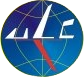 PrezesUrzędu Lotnictwa CywilnegoPrezesUrzędu Lotnictwa CywilnegoPrezesUrzędu Lotnictwa CywilnegoPrezesUrzędu Lotnictwa CywilnegoPieczątka LOL/data wpływu do LOLPieczątka LOL/data wpływu do LOLPieczątka POK/data wpływu do POK Pieczątka POK/data wpływu do POK Kod ZSINumer sprawy: Numer sprawy: Numer sprawy: Numer sprawy: Numer sprawy: Uwagi: (np. czy wniosek aktualny, kiedy wycofano, poprawiono, czy przedstawiciel podmiotu naniósł poprawki, itp.)Uwagi: (np. czy wniosek aktualny, kiedy wycofano, poprawiono, czy przedstawiciel podmiotu naniósł poprawki, itp.)Uwagi: (np. czy wniosek aktualny, kiedy wycofano, poprawiono, czy przedstawiciel podmiotu naniósł poprawki, itp.)UWAGA: SZARE POLA DO UŻYTKU ULC!UWAGA: SZARE POLA DO UŻYTKU ULC!Nazwa Operatora, Przedstawiciel Operatora upoważniony do złożenia wniosku (Imię i Nazwisko; Tel; e-mail służbowy)Typ/model statku powietrznego lub flota (zgodnie z ICAO Doc 8643): Producent statku powietrznego: Dane symulatora FSTDDane symulatora FSTDDane symulatora FSTDDane symulatora FSTDDane symulatora FSTDOperator Symulatora (nazwa, lokalizacja) Operator Symulatora (nazwa, lokalizacja) Operator Symulatora (nazwa, lokalizacja) Operator Symulatora (nazwa, lokalizacja) Operator Symulatora (nazwa, lokalizacja) Nr certyfikatu FSTD: Nr certyfikatu FSTD: Nr certyfikatu FSTD: Nr certyfikatu FSTD: Nr certyfikatu FSTD: Nr seryjny FSTD: Nr seryjny FSTD: Nr seryjny FSTD: Nr seryjny FSTD: Nr seryjny FSTD: FSTD posiada zatwierdzenie EASAFSTD posiada zatwierdzenie EASAFSTD posiada zatwierdzenie EASAFSTD posiada zatwierdzenie innego organu niż EASAFSTD posiada zatwierdzenie innego organu niż EASAZatwierdzenie:  Zatwierdzenie:  Zatwierdzenie:  Zatwierdzenie:  Zatwierdzenie:  Początkowe (INITIAL)Początkowe (INITIAL)Odnowienie (RENEWAL)Odnowienie (RENEWAL)Zmiana (CHANGE)Powód złożenia wniosku:Powód złożenia wniosku:Powód złożenia wniosku:Powód złożenia wniosku:Powód złożenia wniosku:Klasyfikacja Urządzenia zgodnie z kryteriami opisanymi w  AIR OPS Definitions / AMC1.ORO.FC.145Klasyfikacja Urządzenia zgodnie z kryteriami opisanymi w  AIR OPS Definitions / AMC1.ORO.FC.145Klasyfikacja Urządzenia zgodnie z kryteriami opisanymi w  AIR OPS Definitions / AMC1.ORO.FC.145Klasyfikacja Urządzenia zgodnie z kryteriami opisanymi w  AIR OPS Definitions / AMC1.ORO.FC.145Klasyfikacja Urządzenia zgodnie z kryteriami opisanymi w  AIR OPS Definitions / AMC1.ORO.FC.145Typ urządzenia/poziom kwalifikacji:Typ urządzenia/poziom kwalifikacji:Typ urządzenia/poziom kwalifikacji:Typ urządzenia/poziom kwalifikacji:Typ urządzenia/poziom kwalifikacji:BITD   (BASIC INSTRUMENT TRAINING DEVICE) - nie dotyczy śmigłowcówFNPT  (FLIGHT AND NAVIGATION PROCEDURES TRAINER)FTD (FLIGHT TRAINING DEVICE)FFS (FULL FLIGHT SIMULATOR)	 Poziom: BITD   (BASIC INSTRUMENT TRAINING DEVICE) - nie dotyczy śmigłowcówFNPT  (FLIGHT AND NAVIGATION PROCEDURES TRAINER)FTD (FLIGHT TRAINING DEVICE)FFS (FULL FLIGHT SIMULATOR)	 Poziom: BITD   (BASIC INSTRUMENT TRAINING DEVICE) - nie dotyczy śmigłowcówFNPT  (FLIGHT AND NAVIGATION PROCEDURES TRAINER)FTD (FLIGHT TRAINING DEVICE)FFS (FULL FLIGHT SIMULATOR)	 Poziom: BITD   (BASIC INSTRUMENT TRAINING DEVICE) - nie dotyczy śmigłowcówFNPT  (FLIGHT AND NAVIGATION PROCEDURES TRAINER)FTD (FLIGHT TRAINING DEVICE)FFS (FULL FLIGHT SIMULATOR)	 Poziom: BITD   (BASIC INSTRUMENT TRAINING DEVICE) - nie dotyczy śmigłowcówFNPT  (FLIGHT AND NAVIGATION PROCEDURES TRAINER)FTD (FLIGHT TRAINING DEVICE)FFS (FULL FLIGHT SIMULATOR)	 Poziom: Klasyfikacja kryterium  zgodności (LEVEL)  symulator FFS  vs  statek powietrzny Klasyfikacja kryterium  zgodności (LEVEL)  symulator FFS  vs  statek powietrzny Klasyfikacja kryterium  zgodności (LEVEL)  symulator FFS  vs  statek powietrzny Klasyfikacja kryterium  zgodności (LEVEL)  symulator FFS  vs  statek powietrzny Klasyfikacja kryterium  zgodności (LEVEL)  symulator FFS  vs  statek powietrzny 1.Brak wpływu na charakterystyki lotu / 2. Brak wpływu na procedury NORMAL/ABNORMAL / 3. Różnice prezentacji /  4. Różnice operacyjne. Metody uzyskania zgodności: instrukcje OM i biuletynów.1.Brak wpływu na charakterystyki lotu / 2. Brak wpływu na procedury NORMAL/ABNORMAL / 3. Różnice prezentacji /  4. Różnice operacyjne. Metody uzyskania zgodności: instrukcje OM i biuletynów.1.Brak wpływu na charakterystyki lotu / 2. Brak wpływu na procedury NORMAL/ABNORMAL / 3. Różnice prezentacji /  4. Różnice operacyjne. Metody uzyskania zgodności: instrukcje OM i biuletynów.1.Brak wpływu na charakterystyki lotu / 2. Brak wpływu na procedury NORMAL/ABNORMAL / 3. Różnice prezentacji /  4. Różnice operacyjne. Metody uzyskania zgodności: instrukcje OM i biuletynów.1.Brak wpływu na charakterystyki lotu / 2. Wpływ  na procedury NORMAL/ABNORMAL / i 3. Możliwe różnice prezentacji / operacyjne. Metody uzyskania zgodności: biuletyn, Computer Based Training (CBT), szkolenia systemowe na urządzeniu treningowym, instruktaż.  1.Brak wpływu na charakterystyki lotu / 2. Wpływ  na procedury NORMAL/ABNORMAL / i 3. Możliwe różnice prezentacji / operacyjne. Metody uzyskania zgodności: biuletyn, Computer Based Training (CBT), szkolenia systemowe na urządzeniu treningowym, instruktaż.  1.Brak wpływu na charakterystyki lotu / 2. Wpływ  na procedury NORMAL/ABNORMAL / i 3. Możliwe różnice prezentacji / operacyjne. Metody uzyskania zgodności: biuletyn, Computer Based Training (CBT), szkolenia systemowe na urządzeniu treningowym, instruktaż.  1.Brak wpływu na charakterystyki lotu / 2. Wpływ  na procedury NORMAL/ABNORMAL / i 3. Możliwe różnice prezentacji / operacyjne. Metody uzyskania zgodności: biuletyn, Computer Based Training (CBT), szkolenia systemowe na urządzeniu treningowym, instruktaż.  1.Wpływ na charakterystyki lotu / 2. Wpływ  na procedury NORMAL/ABNORMAL /  i 3. Ewentualne różnice prezentacji / operacyjne. Metody uzyskania zgodności: instruktaż, dedykowane szkolenie na odrębnym FSTD lub samolocie lub zwolnienie ze względu na wcześniejsze doświadczenia, specjalne instrukcje lub program szkolenia.  1.Wpływ na charakterystyki lotu / 2. Wpływ  na procedury NORMAL/ABNORMAL /  i 3. Ewentualne różnice prezentacji / operacyjne. Metody uzyskania zgodności: instruktaż, dedykowane szkolenie na odrębnym FSTD lub samolocie lub zwolnienie ze względu na wcześniejsze doświadczenia, specjalne instrukcje lub program szkolenia.  1.Wpływ na charakterystyki lotu / 2. Wpływ  na procedury NORMAL/ABNORMAL /  i 3. Ewentualne różnice prezentacji / operacyjne. Metody uzyskania zgodności: instruktaż, dedykowane szkolenie na odrębnym FSTD lub samolocie lub zwolnienie ze względu na wcześniejsze doświadczenia, specjalne instrukcje lub program szkolenia.  1.Wpływ na charakterystyki lotu / 2. Wpływ  na procedury NORMAL/ABNORMAL /  i 3. Ewentualne różnice prezentacji / operacyjne. Metody uzyskania zgodności: instruktaż, dedykowane szkolenie na odrębnym FSTD lub samolocie lub zwolnienie ze względu na wcześniejsze doświadczenia, specjalne instrukcje lub program szkolenia.  1.Wpływ na charakterystyki lotu i/lub 2. Wpływ  na procedury NORMAL/ABNORMAL i/lub 3. Ewentualne różnice prezentacji i/ FSTD jest kwalifikowany jako level D i jest używany dla ZFTT (ZERO FLIGHT TIME TRAINING) Metody uzyskania zgodności:  dedykowane szkolenie na odrębnym FSTD lub samolocie lub zwolnienie ze względu na wcześniejsze doświadczenia, specjalne instrukcje lub program szkolenia. 1.Wpływ na charakterystyki lotu i/lub 2. Wpływ  na procedury NORMAL/ABNORMAL i/lub 3. Ewentualne różnice prezentacji i/ FSTD jest kwalifikowany jako level D i jest używany dla ZFTT (ZERO FLIGHT TIME TRAINING) Metody uzyskania zgodności:  dedykowane szkolenie na odrębnym FSTD lub samolocie lub zwolnienie ze względu na wcześniejsze doświadczenia, specjalne instrukcje lub program szkolenia. 1.Wpływ na charakterystyki lotu i/lub 2. Wpływ  na procedury NORMAL/ABNORMAL i/lub 3. Ewentualne różnice prezentacji i/ FSTD jest kwalifikowany jako level D i jest używany dla ZFTT (ZERO FLIGHT TIME TRAINING) Metody uzyskania zgodności:  dedykowane szkolenie na odrębnym FSTD lub samolocie lub zwolnienie ze względu na wcześniejsze doświadczenia, specjalne instrukcje lub program szkolenia. 1.Wpływ na charakterystyki lotu i/lub 2. Wpływ  na procedury NORMAL/ABNORMAL i/lub 3. Ewentualne różnice prezentacji i/ FSTD jest kwalifikowany jako level D i jest używany dla ZFTT (ZERO FLIGHT TIME TRAINING) Metody uzyskania zgodności:  dedykowane szkolenie na odrębnym FSTD lub samolocie lub zwolnienie ze względu na wcześniejsze doświadczenia, specjalne instrukcje lub program szkolenia. ZAKRES SZKOLEŃ  FSTDZAKRES SZKOLEŃ  FSTDRealizowane zadaniaPrzepisSzkolenia CRM (CREW RESOURCE MANAGEMENT TRAINING)ORO.FC.115/215Szkolenia przejściowe u Operatora (OPERATOR CONVERSION TRAINING)ORO.FC.120/220Szkolenia w różnicach i zapoznawcze (DIFFERENCE&FAMILIARISATION TRAINING)ORO.FC.125Szkolenia okresowe i sprawdzenia (RECURRENT TRAINING&CHECKING)ORO.FC.130/230Szkolenia dowódcze (COMMAND COURSE)ORO.FC.205Kwalifikacje wykonywania lotów z każdego fotela (EITHER SEAT QUALIFICATION)ORO.FC.135/235Zastępowanie członka załogi lotniczej ( RELIEF OF FLIGHT CREW MEMBERS)ORO.FC.A.201Bieżąca praktyka  (RECENT EXPERIENCE)GM1.ORO.FC.230/FCL.060Operacje  lotnisk kategorii C (CAT C AERODROME KNOWLEDGE)Lotnisko: ORO.FC105 (b)(2)Operacje  lotnisk kategorii C (CAT C AERODROME KNOWLEDGE)Trasy: ORO.FC105 (c)Operacje na więcej niż jednym typie/wariancie statku powietrznego (OPERATION ON MORE THAN ONE TYPE/VARIANT)ORO.FC.140Szkolenia ZFTT (ZERO FLIGHT TIME TRAINING)ORO.FC.220(e)/ORA.ATO.330 RVR:  m DA/H: ft	RVR:  m DA/H: ft 	RVR:  mSPA.LVO.120Inne  - jeśli tak proszę opisać poniżej (np. EFB, HUD, CPDLC)Rozdział ATARóżnicePoziom zgodności (dotyczy FFS)Wpływ na charakterystyki lotuWpływ na procedury operacyjneNr uwagi01. OgólneGeneralA/H:F:21. KlimatyzacjaAir conditioningA/H:F:22. AutopilotAutoflightA/H:F:23. ŁącznośćCommunicationA/H:F:24. Inst. elektrycznaElectrical PowerA/H:F:25. WyposażenieEquipment/FurnishingsA/H:F:26. Inst. p-pożarowaFire ProtectionA/H:F:27. SterowanieFlight controlsA/H:F:28. Inst.  paliwowaFuelA/H:F:29. Inst. hydraulicznaHydraulic powerA/H:F:30. Inst. p-oblodzeniowaIce&Rain protectionA/H:F:31. PrzyrządyIndicating/recording systemsA/H:F:32. PodwozieLanding gearA/H:F:33. OświetlenieLightsA/H:F:34. NawigacjaNavigation- FMS- Avionic options- Primary avionic- WX-RDR-TCAS (7.1)- EGPWSA/H:F:35. Inst. tlenowaOxygenA/H:F:36. Inst. ciśnieniowaPneumaticsA/H:F:46. Information systems Systemy informacyjne np. EFB (gdy dotyczy)A/H:F:49. Pom. zespół napędowyAPUA/H:F:52. DrzwiDoorsA/H:F:71. Zespół napędowyPower PlantA/H:F:OznakowaniePlacards & MarkingsA/H:F:Jednostki miaryUnit of MeasurementA/H:F:OgraniczeniaLimitations:- mass and balance- speeds- Altitudes- Envelope protections- inne:A/H:F:Ocena zgodności ( o ile dotyczy, zgodnie z tabelą specyfikacji konfiguracji)Ocena zgodności ( o ile dotyczy, zgodnie z tabelą specyfikacji konfiguracji)Ocena zgodności ( o ile dotyczy, zgodnie z tabelą specyfikacji konfiguracji)Nr uwagiSzczegółowa ocena zgodności ( opisać wpływ różnic i/lub metody ich uwzględniania w procesie szkolenia  wg tabeli klasyfikacji zgodności z pkt 2  wraz z referencją do dokumentacji operatora)Szczegółowa ocena zgodności ( opisać wpływ różnic i/lub metody ich uwzględniania w procesie szkolenia  wg tabeli klasyfikacji zgodności z pkt 2  wraz z referencją do dokumentacji operatora)Ocena poziomu  zgodności dla FFS: ( (najniższa wartość  poziomu zgodności z tabeli specyfikacji konfiguracji) Ocena poziomu  zgodności dla FFS: ( (najniższa wartość  poziomu zgodności z tabeli specyfikacji konfiguracji) Ocena poziomu zgodności dla FTD / FNPT/ BITD:Ocena poziomu zgodności dla FTD / FNPT/ BITD:Lista zmian/rozszerzeńLista zmian/rozszerzeńLp.Opis zmiany/ rozszerzeniaProgram szkolenia z wykorzystaniem systemu FSTD (*)Program szkolenia z wykorzystaniem systemu FSTD (*)TAKNIEWnioskodawca powinien ustanowić program szkolenia spełniający wymagania związane z wykorzystaniem FSTD zgodnie  ze świadectwem kwalifikacji urządzenia:Czy ustanowiono program szkolenia personelu  korzystającego z  FSTD?Wnioskodawca powinien ustanowić program szkolenia spełniający wymagania związane z wykorzystaniem FSTD zgodnie  ze świadectwem kwalifikacji urządzenia:Czy ustanowiono program szkolenia personelu  korzystającego z  FSTD?Aktualizacja i administrowanie systemem FSTD (*)Aktualizacja i administrowanie systemem FSTD (*)Aktualizacja i administrowanie systemem FSTD (*)Aktualizacja i administrowanie systemem FSTD (*)Wnioskodawca jest zobowiązany na bieżąco monitorować  zmiany systemu FSTD tak, aby powyższe  zmiany nie limitowały programu szkoleń.Czy status FSTD  jest na bieżąco monitorowany? Wnioskodawca jest zobowiązany na bieżąco monitorować  zmiany systemu FSTD tak, aby powyższe  zmiany nie limitowały programu szkoleń.Czy status FSTD  jest na bieżąco monitorowany? Procedury i praktyki opisane w dokumentach Wnioskodawcy (*)Procedury i praktyki opisane w dokumentach Wnioskodawcy (*)Procedury i praktyki opisane w dokumentach Wnioskodawcy (*)Procedury i praktyki opisane w dokumentach Wnioskodawcy (*)Czy użytkownik ustanowił specjalne procedury wykorzystania  systemu FSTD i uzyskał ich zatwierdzenia przez ULC, w tym:Wypełnia Wnioskodawca:Odpowiednie procedury i praktyki systemowe opisane są w (podaj właściwy dokument, rozdział i podrozdział):Wypełnia Wnioskodawca:Odpowiednie procedury i praktyki systemowe opisane są w (podaj właściwy dokument, rozdział i podrozdział):Wypełnia Wnioskodawca:Odpowiednie procedury i praktyki systemowe opisane są w (podaj właściwy dokument, rozdział i podrozdział):Czy opisano i zatwierdzono programy szkolenia z wykorzystaniem FSTD?Czy opisano działanie systemu FSTD i zakres jego ograniczeń?Czy opisano wykaz różnic FSTD w stosunku do wersji użytkowanego statku powietrznego?Czy opisano system ograniczenia wpływu różnic FSTD na proces realizacji programu szkoleniowego?Czy ustanowiono procedury monitorowania zmian FSTD oraz aktualizacji programów szkoleniowych i sprawdzeń?Czy opisano system kwalifikacji i  okresowej oceny FSTD?Czy opisano system zatwierdzeń FSTD przez Nadzór Państwowy?Czy wprowadzona została do  Instrukcji Operacyjnej część  D  informacja o wykorzystaniu  systemu FSTD? Czy ustanowiono procedury związane z zabezpieczeniem danych dotyczących szkolenia pilota i pozyskanych z FSTD ? Dokumentacja dostarczona wraz z WnioskiemKopia świadectwa kwalifikacji FSTD (QUALIFICATION CERTIFICATE).Kopia ostatniego raportu oceny FSTD podpisanego  przez Nadzór Lotniczy (EVALUATION REPORT).Kompletna lista różnic pomiędzy FSTD, a wersją statku powietrznego zgodnie z AOC.Sylabusy zgodności programu szkoleniowego z FSTD.Uwaga: obowiązuje odrębna lista różnic dla każdego egzemplarza symulatora.Przedstawiciel Odpowiedzialny Operatora:PodpisData:Kierownik Nominowany Operacji Lotniczych:PodpisData:Kierownik Nominowany Szkolenia Lotniczego:PodpisData: